Сумська  міська  радаVII СКЛИКАННЯ IX СЕСІЯРІШЕННЯЗ метою підтримки та відновлення здоров’я, повернення до активного повноцінного життя у суспільство учасників бойових дій, учасників антитерористичної операції та членів їх сімей, відповідно до Цивільного кодексу України, Господарського кодексу України, керуючись пунктом 30 частини першої статті 26 Закону України «Про місцеве самоврядування в Україні», Сумська міська радаВИРІШИЛА:1. Створити комунальну установу «Центр надання соціальних, медичних та психологічних послуг учасникам бойових дій, учасникам  антитерористичної операції та членам їх сімей» Сумської міської ради.2. Затвердити Положення про комунальну установу «Центр надання соціальних, медичних та психологічних послуг учасникам бойових дій, учасникам  антитерористичної операції та членам їх сімей» Сумської міської ради  (додаток 1).3. Затвердити структуру комунальної установи «Центр надання соціальних, медичних та психологічних послуг учасникам бойових дій, учасникам  антитерористичної операції та членам їх сімей» Сумської міської ради  (додаток 2).	4. Визнати таким, що втратило чинність рішення Сумської міської ради від 29 вересня 2015 року № 4801-МР «Про створення комунальної установи «Центр надання соціальних, медичних та психологічних послуг учасникам антитерористичної операції та членам їх сімей» Сумської міської ради» з моменту набрання чинності даного рішення.	5. Організацію виконання цього рішення покласти на заступника міського голови з питань діяльності виконавчих органів ради Дмітрєвскую А.І.Сумський міський голова							О.М.ЛисенкоВиконавець: Шилов В.О.___________________.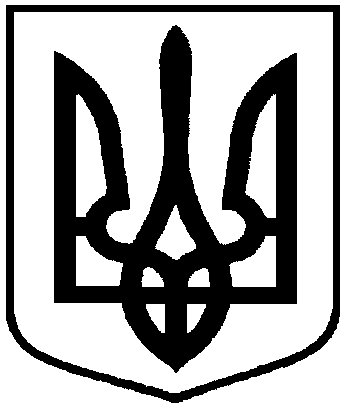 від 30 березня  2016 року № 524 – МРм. СумиПро створення комунальної установи «Центр надання соціальних, медичних та психологічних послуг учасникам бойових дій, учасникам антитерористичної операції та членам їх сімей» Сумської міської ради 